Getting to know you!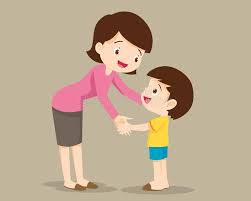 Dod i’ch ‘nabodTo help us to get to know your child quickly, please fill in this questionnaire and return it to school on their first proper visit on Wednesday 1st September.Child’s name/Enw’r plentyn: ______________________Has your child attended a playgroup/nursery/childminder?Ydy’ch plentyn wedi mynychu Cylch, meithrinfa neu gofalwr plant?___________________________________________________________Did he/she enjoy the experience? Oedd e/hi wedi mwynhau’r profiad?______________________________________________________________________________________________________________________What does your child enjoy doing by himself/herself at home? 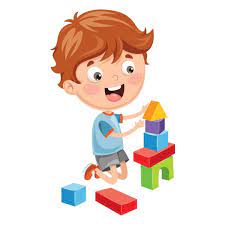 Beth mae eich plentyn yn mwynhau gwneud ar ei ben ei hun/ar ei phen ei hun gartref?______________________________________________________________________________________________________________________What does your child enjoy doing with others? 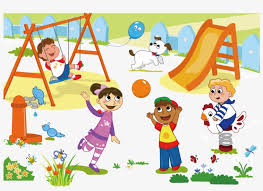 Beth mae eich plentyn yn mwynhau gwneud gydag eraill?______________________________________________________________________________________________________________________Does your child like to play outside? What does he/she like doing outside? 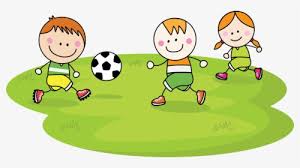 Ydy’ch plentyn yn hoffi chwarae tu allan? Beth mae’n hoffi gwneud? ______________________________________________________________________________________________________________________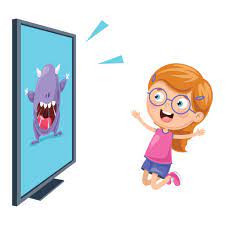 What’s your child’s favourite TV programme? Beth yw hoff raglen deledu eich plentyn? ______________________________________________________________________________________________________________________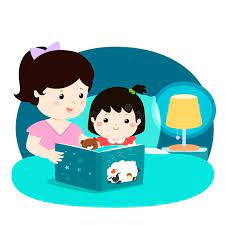 What’s your child’s favourite book or story? Beth yw hoff lyfr neu stori eich plentyn? ______________________________________________________________________________________________________________________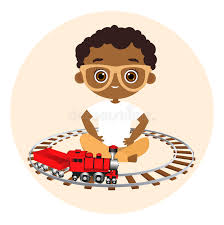 What’s your child’s favourite toy? Beth yw hoff degan eich plentyn? ______________________________________________________________________________________________________________________Does your child mind being apart from you? Ydy’ch plentyn yn poeni os nad yw e/hi gyda chi?___________________________________________________________Does your child worry about anything in particular? 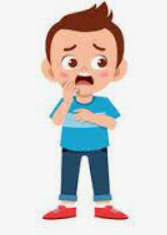 Ydy’ch plentyn yn poeni am unrywbeth arbennig?_________________________________________________________________________________________________________________________________________________________________________________Does your child have any hearing, sight, speech or physical difficulties? Oes gan eich plentyn unrhyw anawsterau clyw, golwg, lleferydd neu gorfforol ?_________________________________________________________________________________________________________________________________________________________________________________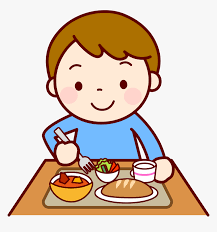 Does your child have any special dietary requirements? Oes gan eich unrhyw ofynion bwyta?_________________________________________________________________________________________________________________________________________________________________________________Does your child have any experience of another language? Oes gan eich plentyn brofiad o iaith arall?_________________________________________________________________________________________________________________________________________________________________________________Do you or your partner speak another language? Ydych chi neu eich partner yn siarad iaith arall?_________________________________________________________________________________________________________________________________________________________________________________Is there anything else you would like to tell us about your child? Oes unrhywbeth arall yr hoffech ddweud wrthym am eich plentyn?_________________________________________________________________________________________________________________________________________________________________________________Thank you for completeing this questionnaire.Diolch yn fawr am gwblhau’r holiadur yma. 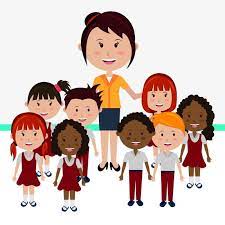 